NEWS RELEASE 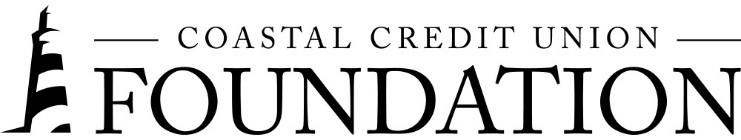 Contact: Joe MeccaVP, Communication / Spokesperson919-420-8044 / jmecca@coastal24.comFINAL: For Immediate Release Coastal Credit Union Foundation Awards 11 New Grants to Local Nonprofits
RALEIGH, N.C. (Oct. 17, 2023) – The Coastal Credit Union Foundation announced today that it has awarded $230,300 to 11 nonprofits in North Carolina. The Foundation prioritizes funding projects in four key areas: promoting financial well-being, increasing affordable housing, supporting financial education, and improving access to resources. This year, the Foundation has already provided $875,300 to a wide variety of nonprofit organizations that directly impact local communities.The Foundation’s most recent grantees include: Access to Resources ACTS of Vance County, Inc.Boys and Girls Clubs of Central Carolina Reintegration Support Network (RSN) Ripe for Revival Second Home Support Network Affordable Housing Families Together Raleigh Area Land Trust Financial Well-Being Dress for Success Immersion for Spanish Language Acquisition (ISLA) The No Woman, No Girl Initiative Nobility, Inc. “We are honored to support a wide range of organizations that directly impact members and their communities through our core focus areas,” said Emily Nail, executive director of the Foundation. “We are proud to not only fund these grant requests, but to also partner with the organizations to provide volunteer opportunities for our employees and board members. We also invite these nonprofit organizations to our events, including hosting a nonprofit table at the Coastal Credit Union Music Park to highlight the amazing work they are doing.” About the Coastal Credit Union Foundation The Coastal Credit Union Foundation is a separate entity from the credit union. The mission of the Coastal Credit Union Foundation is to enrich the lives of Coastal members and their communities by providing financial support to 501(c)(3) organizations, particularly in the 16-county market of Central North Carolina. Learn more at www.coastal24.com/foundation/.###